Service of WorshipLeeds Community ChurchFebruary 28, 2021 Rev. Steve Allman, pastor of LCC* You may stand.PRELUDEBELLSWELCOMEENTERING SACRED SPACE“Every moment and every event of every man's life on earth plants something in his soul.” -Thomas MertonANNOUNCEMENTS*CALL TO WORSHIP (adapted from Psalm 22)All the ends of the earth shall remember and turn to God.God’s face is not hidden from us when we cry out to God.The poor shall eat and be satisfied.Dominion belongs to the Lord, and God rules over the nations.*HYMN #80 “Jesus Walked This Lonesome Valley”*PRAYER OF INVOCATION ﻿﻿﻿﻿﻿﻿﻿﻿﻿﻿﻿﻿﻿﻿﻿﻿﻿﻿﻿﻿ ﻿God, your Son Jesus Christ bore the cross for our salvation and was raised from the dead for the redemption of the world. Give us the courage to take up our cross and follow him, Mark so that through his grace we may accept the cost of faithful discipleship and receive the joy of everlasting life with Christ, who lives with you and the Holy Spirit, one God, now and forever. Amen. *PRAYER OF CONFESSION﻿﻿﻿Merciful God, we confess that we have sinned against you and one another in our thoughts, our words, and our actions. There is a brokenness in us that reflects the brokenness of our world, and it is deep and broad. Yet in your mercy and healing grace, you can restore us and empower us to walk in the way of Christ. In your mercy and healing grace, you can reform our paths toward love and justice for our neighbors and for the earth. Make your peace a reality in our communities and in our lives, and help us to share that peace with others. Amen.Time for silent confession*ASSURANCE OF PARDON﻿﻿﻿The steadfast love of the Lord never fails. God’s love has been poured into your hearts through the gift of the Holy Spirit. Brothers and sisters, believe the good news of the Gospel:In Jesus Christ we are forgiven. Thanks be to God. Amen.*GLORIA PATRI (579)PREPARE TO HEAR GOD’S WORD	SCRIPTURE READINGS	Genesis 17:1-7, 15-16 (p. 13 OT), Mark 8:27-38 (pp. 43-44 NT)SERMON “Carrying Your Cross”  	HYMN “When I Survey the Wondrous Cross” (from recording)CONCERNS AND CELEBRATIONSPRAYERS OF THE PEOPLE & THE LORD’S PRAYERPRAYER OF DEDICATIONDOXOLOGY (592)HYMN #82 “O Lamb of God Most Holy!”*BENEDICTION *RESPONSE      #514 “Let Us Talents and Tongues Employ”*GREET ONE ANOTHER WITH THE PEACE OF CHRIST*POSTLUDECalendar of Events: (see insert)Biography:Rev. Allman is happy to be serving in Leeds. He grew up in eastern Pennsylvania and spent time in sales and teaching before attending Pittsburgh Theological Seminary. Before coming to Maine, he served churches in West Virginia, New York, and South Dakota. He’s currently pursuing a Doctor of Ministry Degree at Pittsburgh Theological Seminary. You can reach him at (207) 240-2958 or revallman@gmail.com.ELDERS:		Brenda Lake		Bill Flewelling	Larry Jewett		Barbara GrantDEACONS:		Patricia Leblond	Irene Woodward				Dale Holt		Donna Holt			Bill Grant		Sandy Nutting				Sue Jewett		Joyce Pratt				The Sacrament of Holy Communion is shared on the first Sunday of each month.The first Sunday of each month we collect bottles to benefit the accessibility fund.DEACONS – 1ST Monday of every month, 6:30 p.m.SESSION – Tuesday, March 16, 2 p.m.WOMEN’S ASSOC. – 2nd Wednesday of every monthSUNDAY SCHOOL – 9am on Sunday (temporarily suspended)Website: www.leedscommunitychurch.org       	Like us on FacebookEmail: leedscommunitychurch.me@gmail.com	phone: (207) 524-5444Clerk of Session:		Carole BarkerChair of Deacons:		Sandy NuttingChurch Treasurer:		Barbara GrantOrganist/Choir Director:	Eileen CoyneWomen’s Association:	Lois HathawayLeeds Community Church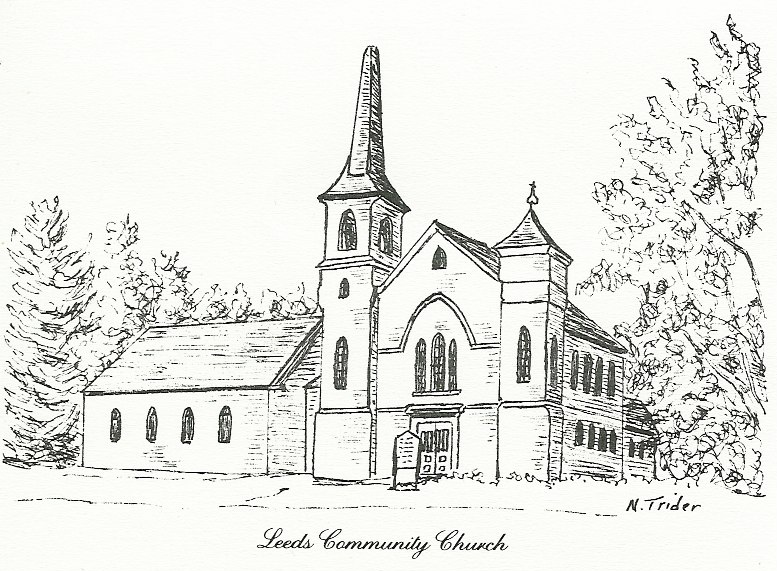 